                          ПАМЯТКА ДЛЯ РОДИТЕЛЕЙ           Что должен знать и уметь ребенок                         в возрасте 2-3 лет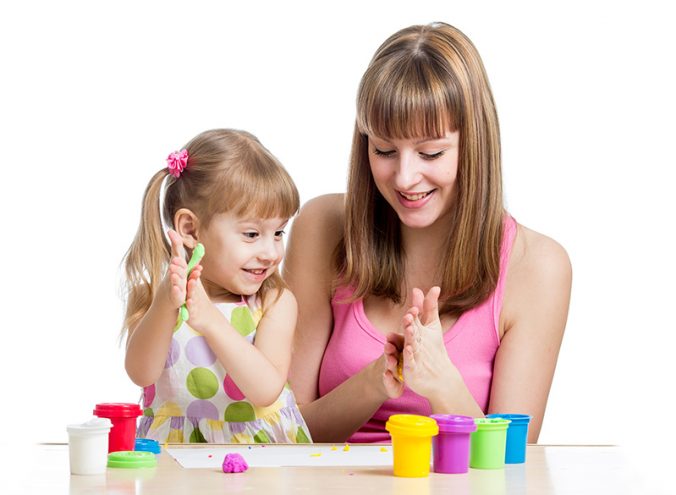 Память, внимание, мышление:Правильно складывать пирамидку, матрешку.Узнавать предметы по их составляющим (например, крыша домика).Складывать пазлы из 2-4 частей.Узнавать и называть основные цвета: красный, желтый, зеленый, синий, белый, черный.Понимать значения слов «одинаковые», «похожие», «разные».Называть предметы, которых не хватает рисунку (хвостик у зайчика, колесо у машины).Из трех предметов выбирать нужный по описанию.Рассказывать по памяти про содержание увиденных рисунков (например, на каких музыкальных инструментах играют детки)Помнить, что делал утром, днем, вечером.В этом возрасте ребенок активно тренирует свою память, учиться            концентрироваться, ставить перед собой цель что-то запомнить, найти    по картинке, ответить на вопрос взрослого.Математика:Узнавать и называть основные геометрические фигуры: круг, треугольник, квадрат.Считать предметы от 1 до 5, отвечать на вопрос: «Сколько всего?»Знать, сколько пальцев на руках, ушей у собаки, лап у лисички и т.д.Различать понятия «много», «мало», «один», «ни одного».Сравнивать 2-3 предмета разной длинны, высоты и ширины.Понимать слова «сверху», «снизу».На данном этапе закладываются основы знаний про количество предметов, их размеры и форму. Ребенок должен помнить, что предметы считаются слева на право, при счете числа нельзя пропускать и называть дважды.Развитие речи:Называть предметы ближайшего окружения и знать их назначение.Понимать, какие предметы принадлежат к группам «мебель», «посуда», «одежда», «транспорт», «игрушки», «еда», «овощи», «фрукты» и др.Называть действия людей и животных (бегает, прыгает, рисует, спит и др.).Знать, какие бывают профессии, чем занимаются люди разных профессий.Задавать вопросы и отвечать на вопросы других людей.Запоминать несложные стишки.Составлять небольшой рассказ по рисунку при помощи взрослого.Пытаться согласовывать слова в роде, числе и падеже.Ребенок начинает четко выговаривать большинство звуков родного языка, активно формируется его словарный запас. Малыш учиться понимать речь других людей, строить предложения, правильно согласовывать в них слова.Графические навыкиРебенок начинает пользоваться разными графическими средствами: мелом, красками, карандашами, фломастерами; учиться проводить линии, рисовать кружочки, раскрашивать рисунки.Ребенок должен уметь отщипывать кусочки от пластилина, скатывать пластилин в «шарик»  и «колбаску».Помочь овладеть данными навыками помогут всевозможные развивающие игрушки, книжки и, конечно же, ваше общение с ребенком. Хочется обратить внимание на специальную литературу, например пособия О. Н. Земцовой серии «Разумные книжки» для детей 2-3 лет.Уважаемые мамы и папы, помните!1.Развитие речи – главное в этом возрасте. Для этого необходимо делать ежедневно и многократно: 
-пальчиковую гимнастку, зарядку для язычка и губ 
-повторять звуки и слова, четко проговаривая и глядя ребенку в лицо 
-читать стихи и сказки, рассматривать и называть предметы, игрушки, картинки 
-следить за своей речью, не подделываться под детскую речь 
-отвечайте на все вопросы ребенка, но конкретно и коротко. 
2.Ведущим процессом является восприятие. Для этого необходимо: 
-окружать ребенка игрушками, предметами, с которыми можно действовать – катать, кидать, разбирать, собирать, складывать, трогать, нюхать, слушать, пробовать. 3.Ведущий вид деятельности – игра. Обыгрывайте с ребенком разные ситуации, предлагайте выполнить то или иное задание от лица игрушки, для игрушки, например, пусть свое недовольство поведением ребенка высказывает любимый медвежонок. 4.Ребенок стремится к самостоятельности – удовлетворяйте эту потребность. Все, что ребенок может делать – пусть делает сам. 
5.Будьте последовательны в требованиях, не бойтесь сказать «Нет». 6.Хвалите ребенка за хорошее поведение.                                                     Любви и терпения! 